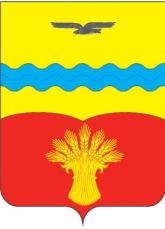 Администрация муниципального образования Кинзельский сельсовет Красногвардейского района Оренбургской областиП О С Т А Н О В Л Е Н И Е09 августа 2016 года                                                                               № 99-пс. КинзелькаО введении на территории муниципального образования Кинзельский сельсовет режима повышенной готовностиВ соответствии с Федеральным законом от 21 декабря 1994 года № 68-ФЗ «О защите населения и территорий от чрезвычайных ситуаций природного и техногенного характера», постановлением Правительства Российской Федерации от 30 декабря 2003 года № 794 «О единой государственной системе предупреждения и ликвидации чрезвычайных ситуаций», от 21 мая 2007 года № 304 «О классификации чрезвычайных ситуаций природного и техногенного характера», постановлением Правительства Оренбургской области от 30 ноября 2009 года № 593-п «Об утверждении положения об Оренбургской территориальной подсистеме единой государственной системы предупреждения и ликвидации чрезвычайных ситуаций», Указом губернатора Оренбургской области от 04 августа 2016 года № 414-ук «О введении на территории Оренбургской области режима повышенной готовности», руководствуясь Уставом муниципального образования  Кинзельский сельсовет Красногвардейского района Оренбургской области и в связи с неблагоприятными погодными условиями (порывистый ветер, ураган, высокие температуры воздуха), создавшими угрозу безопасности жизнедеятельности населения:Ввести с 09 августа 2016 года на территории Кинзельского сельсовета режим повышенной готовности.Повысить эффективность деятельности рабочих групп добровольных пожарных формирований, работников социального обслуживания населения в период  режима повышенной готовности.Провести подворный обход населения с целью предупреждения об удалении, сборе сухой растительности на прилегающей территории в целях пожарной безопасности.Рекомендовать руководителям МУП МХКП «Старт», ООО Корус ОП «Кинзелька», учреждениям образования, здравоохранения, владельцам частных домовладений  принять меры по предупреждению возможных чрезвычайных ситуаций, вызванных неблагоприятными погодными условиями (порывистый ветер, ураган, высокие температуры воздуха), создавшими угрозу безопасности жизнедеятельности населения, а также оказанию помощи пострадавшим гражданам. Настоящее постановление вступает в силу со дня подписания и подлежит обнародованию.Контроль за исполнением настоящего постановления оставляю за собой.И.о. главы сельсоветаспециалист                                                                                    Л.А. Скрылева Разослано: в дело, администрации района, руководителям организаций, на стенды для обнародования, прокурору района.